MOYENNE SECTION : EXPLORER LE MONDE :LES ANIMAUX DE LA FERME et LEURS PETITS :Intentions pédagogiques : Connaître des familles d’animaux (12 familles)Matériel : Imprimer 2 fois les 6 planches d’animaux et découper une série de planches en images mobiles.Déroulement : 1/ Montrer les planches et  l’enfant nomme les différents animaux qu’il connaît et l’adulte l’aide pour les animaux non identifiés.2/ Tris : En utilisant la série de cartes mobiles, faire des tris. Laisser l’enfant chercher des critères ( animaux de la basse-cour, des prés, de la maison…)3/ Faire des jeux  de loto des animaux ( qui vont aider l’enfant à mémoriser les animaux méconnus).4/ Le cri des animaux : Utiliser les images des animaux suivants : mouton, cochon, vache, cheval, âne, chat, chien.Demander à l’enfant d’imiter les cris et dire les verbes correspondants 
(bêler, grogner, meugler, hennir, braire, miauler, aboyer).Jeu : L’enfant imite le cri d’un animal et son partenaire devra le reconnaître en utilisant le verbe adapté au cri.Exemples :
« On dirait un cheval qui hennit. »
ou « Tu grognes comme un cochon. »
ou « Qui t’a appris à braire comme un âne ? »Puis inverser les rôles.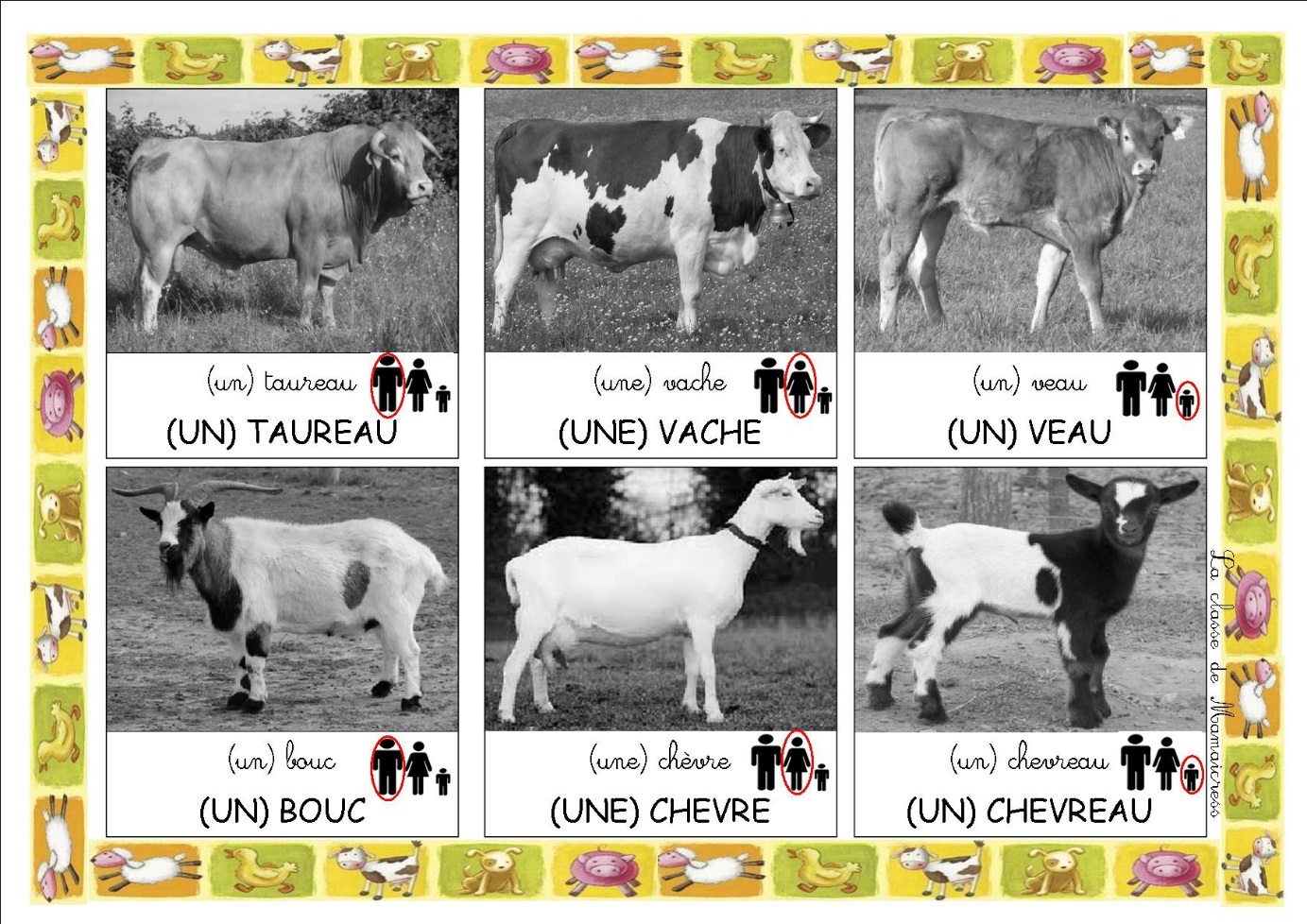 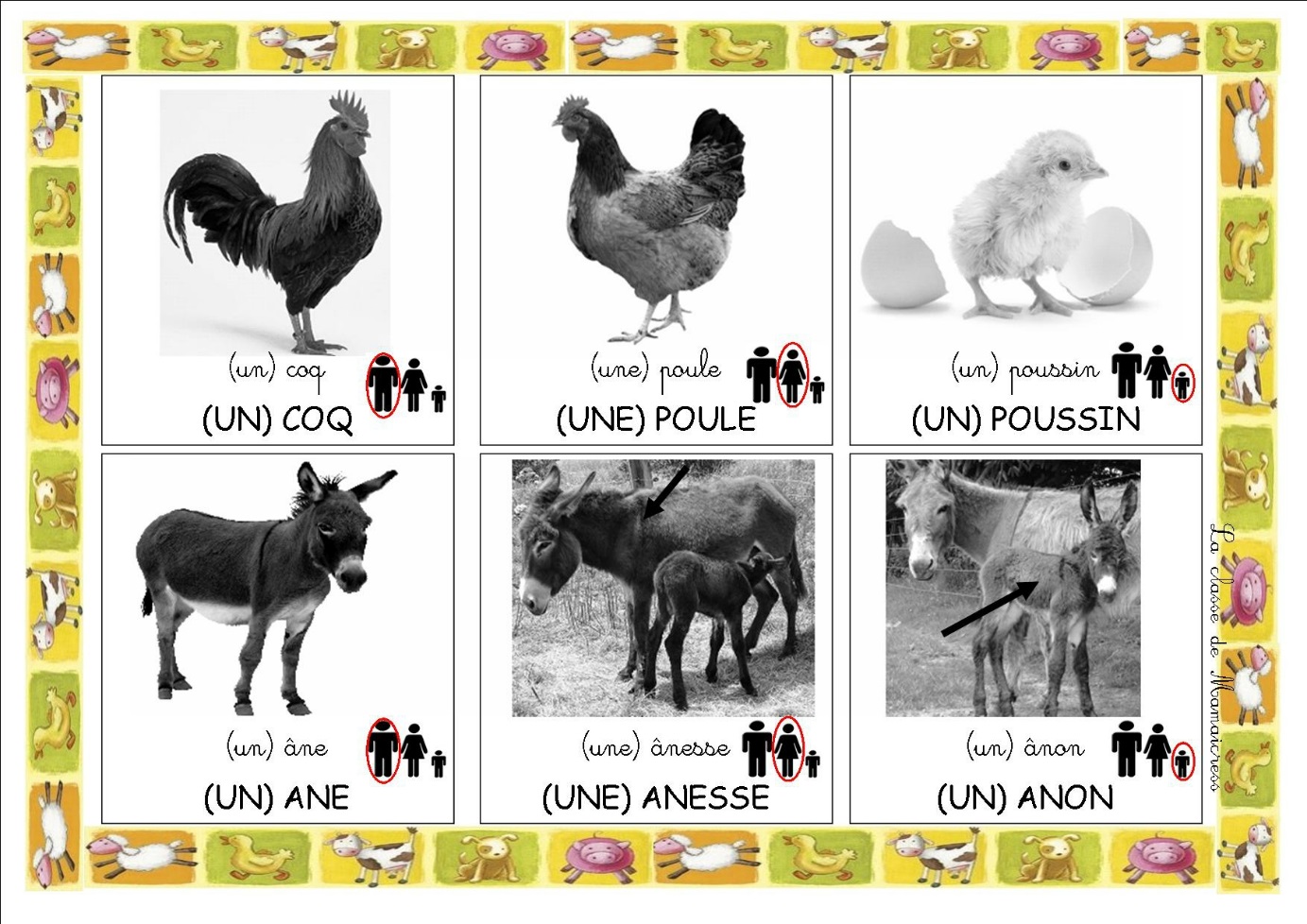 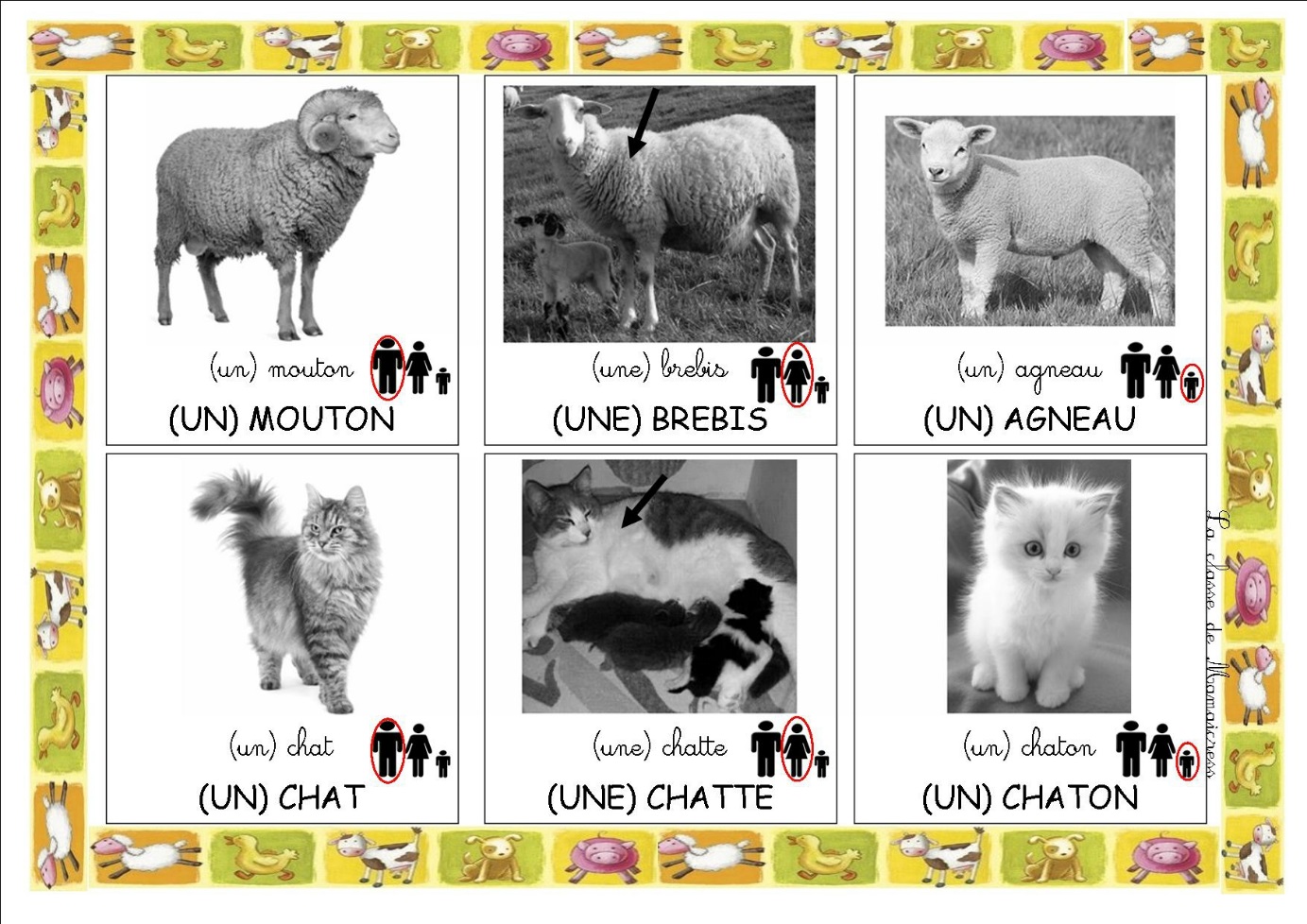 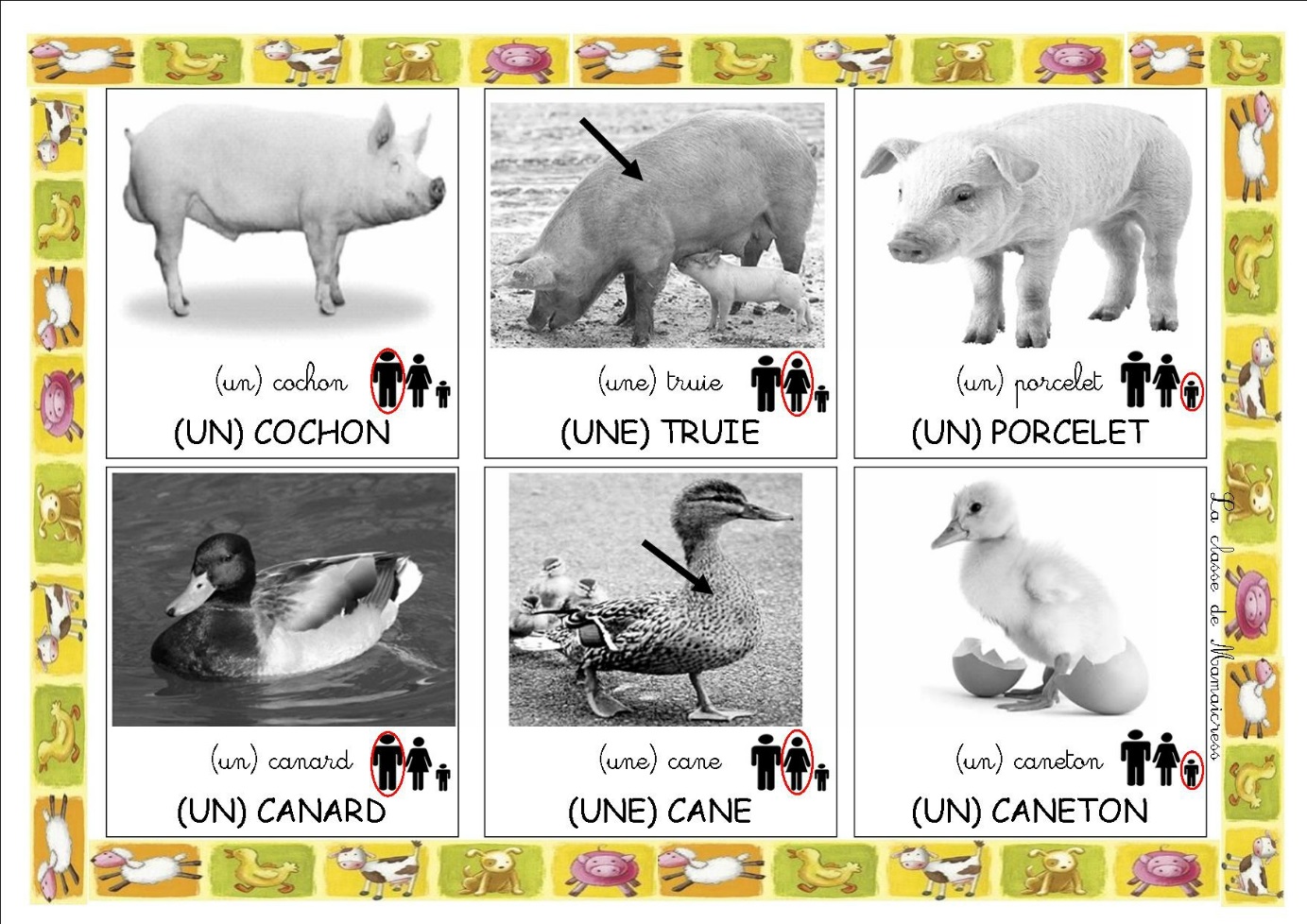 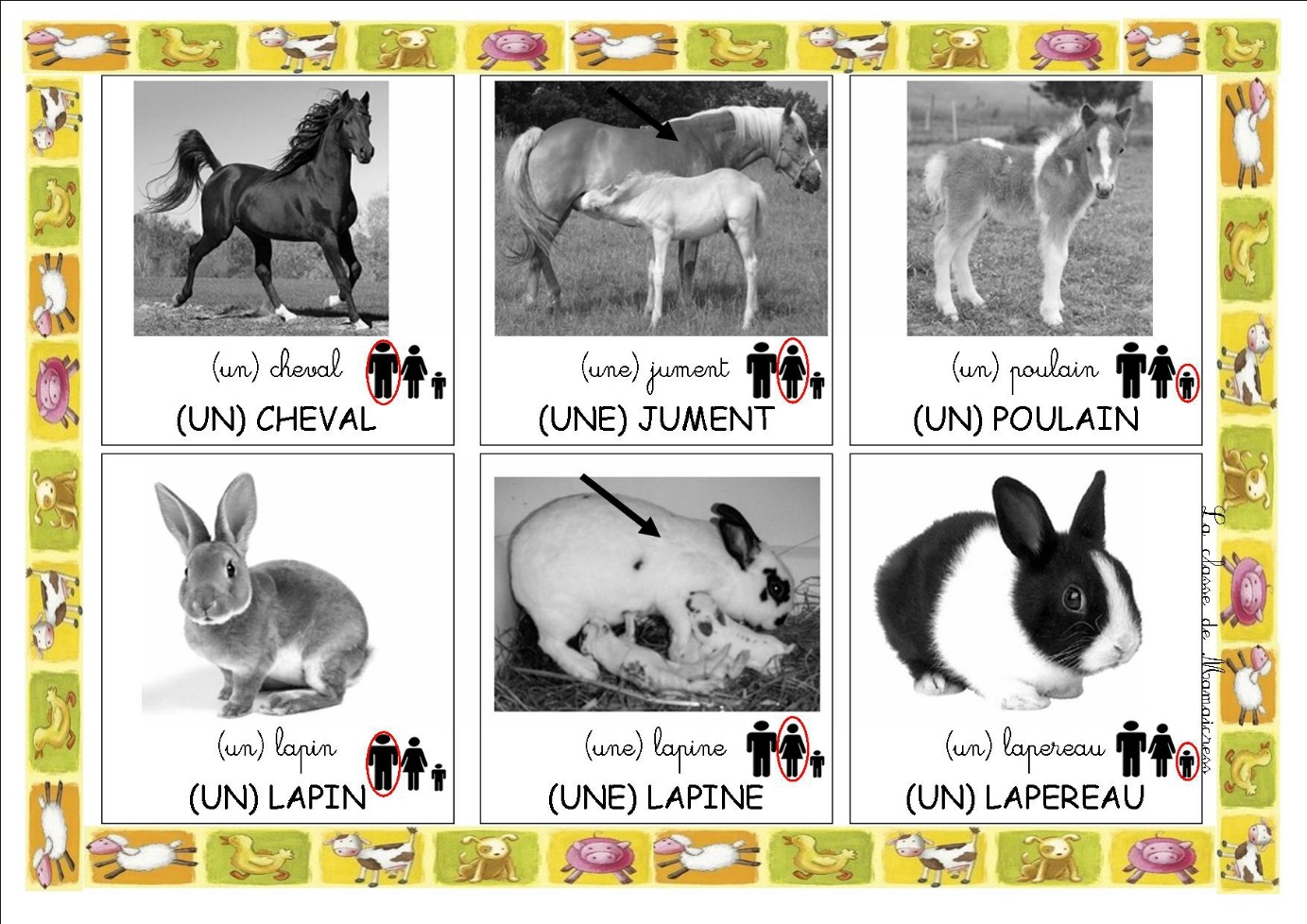 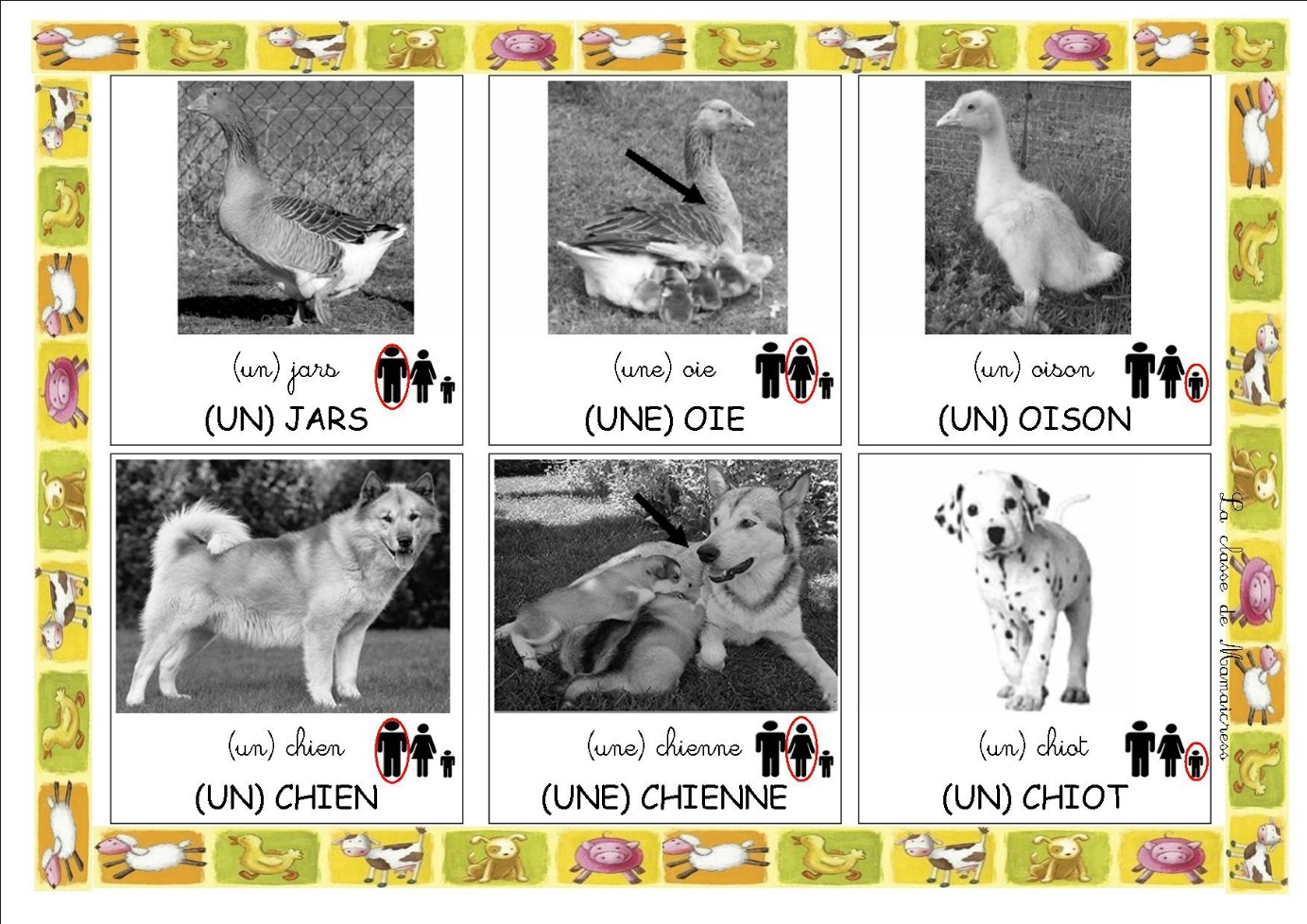 